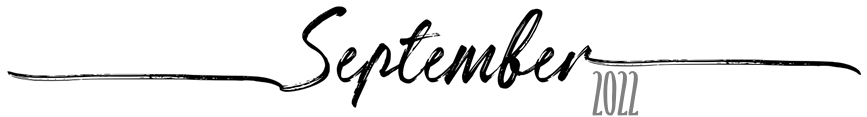               101Planners.comSundayMondayTuesdayWednesdayThursdayFridaySaturday282930311234567891011121314151617181920212223242526272829301